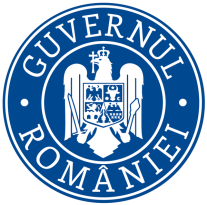             Ministerul Mediului, Apelor și Pădurilor  Agenţia Naţională pentru Protecţia MediuluiBULETIN INFORMATIVal informaţiilor de interes publicAnul 2023 -APM Bacău comunică din oficiu, potrivit art. 5 alin (1) din Legea nr. 544/2001 privind liberul acces la informațiile de interes public următoarele informații de interes public: a) Actele normative care reglementează organizarea și funcționarea autorității sau instituției publice - HG nr.1000/2012 privind reorganizarea şi funcţionarea Agenţiei Naţionale pentru Protecţia Mediului şi a instituţiilor publice aflate în subordinea acesteia - HG nr. 43/2020 privind organizarea şi funcţionarea Ministerului Mediului, Apelor şi Pădurilor - OUG nr. 195/2005 privind protecţia mediului, aprobată prin Legea nr. 265/2006, cu modificările şi completările ulterioare. b) Structura organizatorică, atribuțiile departamentelor, programul de funcționare, programul de audiențe al autorității sau instituției publice     APM Bacău are următoarea structură organizatorică: 1. Director Executiv 2. Compartimentul „Relaţii Publice şi Tehnologia Informaţiei “ 3. Serviciul „Avize, Acorduri, Autorizaţii” 4. Compartimentul „Calitatea Factorilor de Mediu” 5. Serviciul „Monitorizare şi Laboratoare” 6. Biroul „Buget, Finanţe, Administrativ şi Resurse Umane”       Organigrama APM Bacău – publicată pe site-ul APM Bacău       Atribuţiile serviciilor şi compartimentelor din cadrul APM Bacău pot fi consultate pe site-ul instituției în Regulamentul de Organizare și Funcționare al APM Bacau      Programul de functionare al APM Bacău este următorul:       Luni – Joi – 08.00 – 16.30      Vineri – 08.00 – 14.00      Program de audiențe Director Executiv: Luni: 09.00 - 10.00     c) Numele şi prenumele persoanelor din conducerea autorităţii sau a instituţiei publice şi ale functionarului responsabil cu difuzarea informaţiilor publice     - Director Executiv – Petrică ILIEŞ     - Persoana responsabilă cu difuzarea informațiilor publice: Maria IONOS    d) Coordonatele de contact ale autorității sau instituției publice     Denumire: Agenția pentru Protecția Mediului Bacău    Sediul: municipiul Bacău, str. Oituz nr. 23, jud. Bacău     Număr de telefon: 0234-512750; 0234-512708    Număr fax: 0234-571056    Adresă de e-mail: office@apmbc.anpm.ro      Adresa paginii de internet: http://apmbc.anpm.ro/     e) Sursele financiare, bugetul și bilanțul contabil – publicate pe site-ul instituției    f) Programe și strategii proprii     - Planul Local de Acţiune pentru Mediu al judeţului Bacău 2020 – 2024 (PLAM Bacău) – publicat pe site-ul instituției     g) Lista cuprinzând documentele de interes public     - Organigrama APM Bacău;     - Acte normative;     - Rapoarte anuale de activitate al APM Bacău;     - Rapoarte periodice privind starea mediului în judeţul Bacău;     - Programe, strategii, proiecte;     - Baza de date privind informaţia de mediu;     - Acte de reglementare emise, documentaţii, formulare;     - Informații privind gestiunea deșeurilor;    - Informații biodiversitate;    - Buget, Plățí efectuate, Bilanţ contabil al APM Bacău;     - Contracte de achizitii;    - Declaraţii de avere şi de interese ale funcționarilor publici de conducere și de execuție din cadrul APM Bacău    h) lista cuprinzând categoriile de documente produse și/sau gestionate, potrivit legii - publicată pe site-ul instituției    i) modalitățile de contestare a deciziei autoritații sau instituției publice în situația în care persoana se consideră vătămată în privința dreptului de acces la informațiile de interes public solicitate sunt cele prevăzute de art. 21 şi art.22 din Legea nr.544/2001, respectiv:     „Împotriva refuzului angajatului desemnat al unei autorităţi sau instituţii publice de a aplica prevederile Legii nr.544/2001 se poate depune reclamaţie la conducătorul autorităţii sau al instituţiei publice respective, în termen de 30 de zile de la luarea la cunoştinţă de către persoana lezată.      Dacă după cercetarea administrativă reclamaţia se dovedeşte întemeiată, răspunsul se transmite persoanei lezate în termen de 15 zile de la depunerea reclamaţiei şi va conţine atât informaţiile de interes public solicitate iniţial, cât şi menţionarea sancţiunilor disciplinare luate împotriva celui vinovat.      În cazul în care o persoană se consideră vătămată în drepturile sale, prevăzute în prezenta lege, aceasta poate face plângere la secţia de contencios administrativ a tribunalului în a cărui rază teritorială domiciliază sau în a cărui rază teritorială se află sediul autorităţii ori al instituţiei publice. Plângerea se face în termen de 30 de zile de la data expirării termenului prevăzut de lege pentru expedierea răspunsului (10 zile sau, după caz, 30 de zile de la data înregistrării cererii).      Instanţa poate obliga autoritatea sau instituţia publică să furnizeze informaţiile de interes public solicitate şi să plătească daune morale şi/sau patrimoniale.      Hotărârea tribunalului este supusă recursului. Decizia Curţii de Apel este definitivă şi irevocabilă. Atât plângerea, cât şi recursul, se judecă în instanţă în procedură de urgenţă şi sunt scutite de taxă de timbru.”AGENŢIA PENTRU PROTECŢIA MEDIULUI BACĂU